													Geleceğin güvencesi sağlam temellere dayalı bir eğitime,  eğitim ise öğretmene dayalıdır.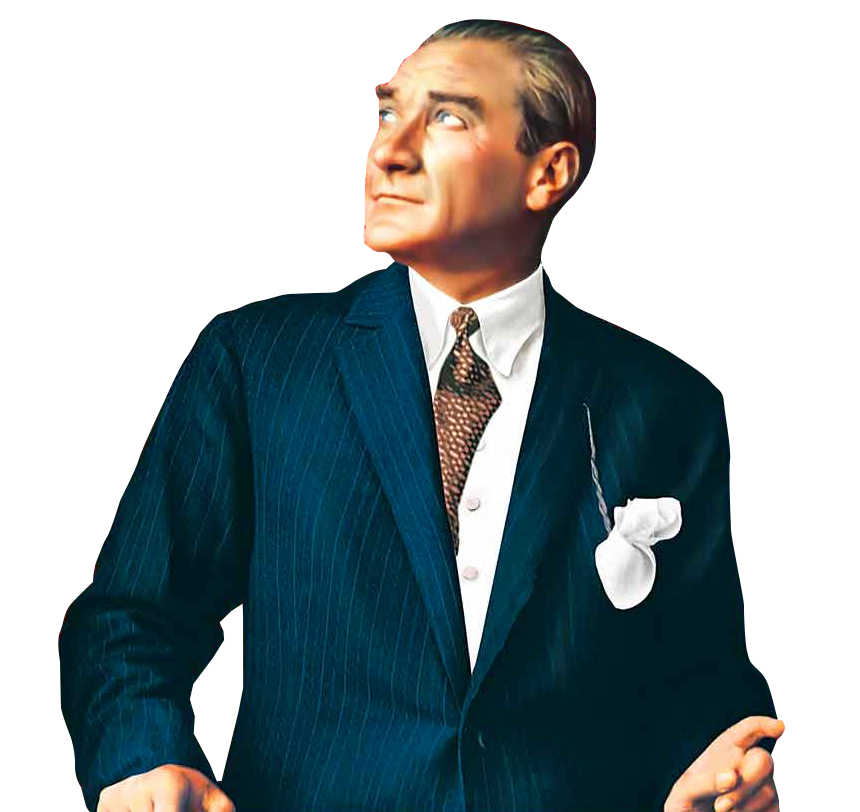 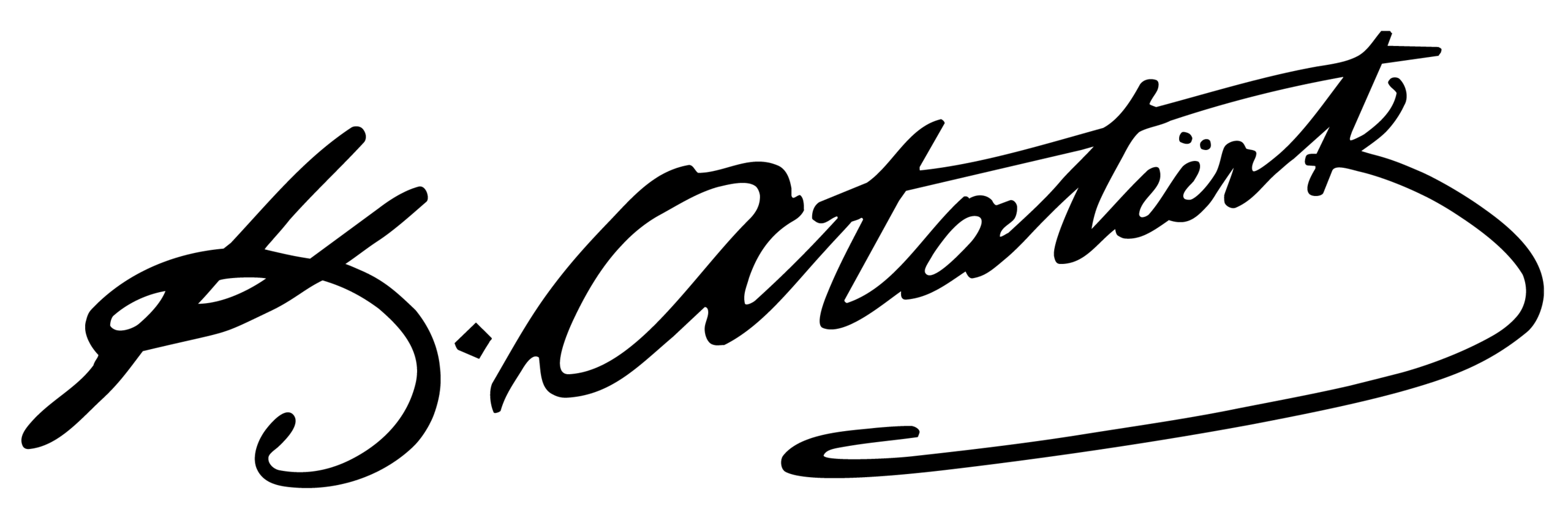 